FIRST GRADE SUPPLIESItemQuantity   Folder - 2 pocket, 3 prong, red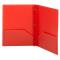 1   Folder - 2 pocket, 3 prong, yellow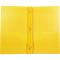 1   Folder - 2 pocket, 3 prong, blue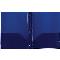 1   Folder - 2 pocket, 3 prong, green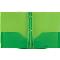 1   Folder - 2 pocket, 3 prong, orange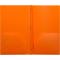 1   Markers - Dixon Ticonderoga Prang, classic, washable, fine, 8 ct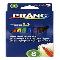 1   Colored Pencils - Crayola, 12 ct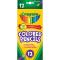 1   Crayons - Crayola, 24 ct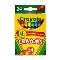 1   Pens - Paper Mate, flair, black, 1 ct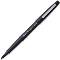 10   Pencils - Ticonderoga, #2, pre-sharpened, 12 ct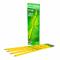 1   Pens - flair, red, 1 ct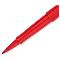 2   Pens - flair, blue, 1 ct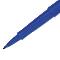 2   Pens - Paper Mate, flair, green, 1 ct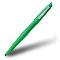 2   Pencil Sharpener - 2-hole with paper catcher, 1 ct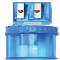 1   Eraser - rectangular, medium, pink, 1 ct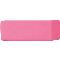 1   Notebook - Mead primary composition, full page ruled, 9.75"x7.5", 100 ct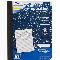 2   Marker - Expo, dry erase, fine tip, black, 1 ct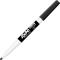 5   Tissue - Kleenex, 10 ct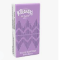 1   Glue Sticks - Elmer's, small, purple disappearing, 0.21 oz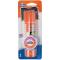 2   Sticky Notes - 3"x3", asst colors, 1 pk/100 ct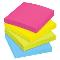 2   Tape - 3/4" transparent w/dispenser, 1 ct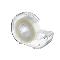 2   Scissors - premium 5", blunt tip, 1 pair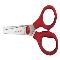 1   Watercolor Paints - Crayola with brush, 8 ct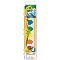 1